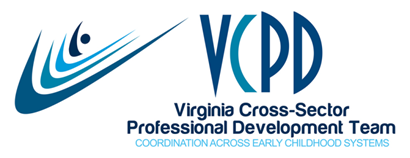 VCPD MeetingNovember 10, 2020MEETING SUMMARYPresentCelebrations and AnnouncementsThe VCPD Higher Education Faculty Institute/Project KSR Symposium on October 15-16, 2020 was a success with 76 virtual participants on Thursday afternoon, 48 on Friday morning, and 35 on Friday afternoon.  Keynote presenters Charles Greenwood, Judith Carta, and Erin Carroll were interesting, informative and well-received.The VCPD Northern Regional Consortium held Part One of their virtual summit on October 28th with presenters Jackie Bell and Monique Williams.  Part Two will feature the same presenters on November 18, 2020.  Topics are Reconnecting with Young Learners, PD Provider and Teacher Well-being, and Maximizing the Virtual Environment for Dynamic PD.Two series of six 2-hour Practice-Based Coaching trainings were offered in September and Octobers.  Three new series are underway in November and December. The application for the Early Childhood Advisory Committee (ECAC) has been announced via Supts Memo #296-20.  Applications are due on December 18, 2020. The VCPD website www.vcpd.net has been updated.  Thank you, Kristen Ingram!VCPD has a new Strategic Plan to guide our work in 2020-23!New Strategic Plan 	After months of gathering input, reflection, and discussion, our new VCPD Strategic Plan was approved by the VCPD Governance Workgroup on October 26, 2020.  Members reviewed the mission, vision, and goals as shared at the September meeting, as well as the recently completed objectives.  Data Collection for Strategic Plan 2d	One of the objectives in the new VCPD Strategic Plan is to “Develop a method to track coordination/collaboration of professional development activities.”  A small Data Workgoup of Governance members drafted a survey and VCPD members completed the draft during the November meeting.  (Members will also have the opportunity to complete the survey via a link distributed through an email message.)  Members provided feedback on the draft data collection survey during breakout room discussions.Upcoming Professional Development VCPD 103:  Three series of two 2-hour sessions (October 28-29, Nov 13 & 20, and January 7-8) filled quickly.  Two agency-specific sessions were added:  ITS/ITMH/CDR on November 9, 11, and 12, and Child Care Aware on December 10-11.  The VCPD Piedmont Regional Consortium is planning for a series in January.  An additional VCPD-sponsored series will be offered in early 2021 as well, and will be opened to waiting list and VCPD members first.VCPD 101 and 102:  No training scheduled until face-to-face training may be resumed.Practice-Based Coaching Virtual Training:  Presently, Pam Booker and Jaye are leading a PBC series of six 2-hour trainings sponsored by Virginia Quality.  An additional series is planned for January and February 2021.  Contact Catherine Worrell at catherine@vecf.org for registration information. Additionally, Mary Szymanski (VCU TTAC) and Kim Gregory (JMU TTAC) are currently offering a PBC series for early childhood educators in Regions 1, 5, and 8.  Pointers for PD Providers:  Continues to be disseminated monthly via Constant Contact.  Current issues target virtual training.  Text POINTERS to 22828 to be added to the list of recipients.Tips and Tricks for Trainers: So, how did it go?	Jaye shared a variety of strategies for getting participant feedback about an activity, assignment, etc.  Ideas included just asking an open-ended question (e.g., So how did it go?) and asking people to respond by typing in the chat.  Using Gallery View (all participants visible in small boxes on the screen), participants may respond verbally.  Other ideas using Gallery View include showing a slide with thumb up, thumb down, and thumb sideways emojis.  Ask participants to show their response with their thumb.  Similarly, a slide showing three hands with one, two or three fingers up could be used to share their feedback as “sort of OK” with one finger, “”it went OK” with two fingers up, and “it was great” with three fingers.  	Using the annotation tool, participants could place a stamp on an arrow-shaped continuum from 1 (terrible) to 10 (totally awesome), or they might stamp a series of blocks or pictures labeled with descriptive terms.  	Other options include polling (via a platform tool) or conducting a hand raise poll in Gallery View. Upcoming MeetingsRegional Summit DatesNorthern: Nov. 18, 1:00-2:30 Andrews, KimberlyArmstrong, TatanishiaBraxton, MaryDevine, HilariDruga, MegGeller, SueGrant, AmberGreene, JulieGregory, KimHarvey, JayeHill, CoriIngram, KristenJewell, MistyKern, CindyKolodzinski, ClarissaKoon, PatriciaMcNulty-Shaffer, RebeccaMiller, BrandiNeville, AndeliciaPhipps, CarenPopp, PatPowers, JaclynSopko, KimStepien, DebiThomason, KimVolcansek, DianeWhite, Mary LynnWilberger, SandyGovernance Meeting DatesNovember 16December TBDVCPD Meeting Dates (virtual)December 8Inclusive Practices Task Force DatesNovember 23